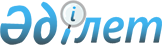 Қазақстан Республикасы Денсаулық сақтау министрлігі медициналық қызмет көрсету саласындағы бақылау комитетiнiң мәселелерiҚазақстан Республикасы Үкіметінің 2004 жылғы 15 желтоқсандағы N 1327 Қаулысы.
      Ескерту. Тақырыбында және мәтiнде "медициналық қызметтiң сапасын бақылау" деген сөздер "медициналық қызмет көрсету саласындағы бақылау" деген сөздермен ауыстырылды - ҚР Үкіметінің 2006.09.22 N  899 қаулысымен. 
      Қазақстан Республикасы Президентiнiң "Қазақстан Республикасының мемлекеттiк басқару жүйесiн одан әрі жетiлдiру жөнiндегi шаралар туралы" 2004 жылғы 29 қыркүйектегі N 1449  Жарлығына сәйкес Қазақстан Республикасының Үкiметi  ҚАУЛЫ ЕТЕДI: 
      1. Қазақстан Республикасы Денсаулық сақтау министрлігінiң медициналық қызмет көрсету саласындағы бақылау комитетi (бұдан әрi - Комитет) құрылсын. 
      2. (Aлынып тасталды - ҚР Үкіметінің 2007.10.12  N 944 (қол қойылған күнінен бастап отыз күнтізбелік күн өткен соң қолданысқа енгізіледі) Қаулысымен). 

      3. (Aлынып тасталды - ҚР Үкіметінің 2007.10.12  N 944 (қол қойылған күнінен бастап отыз күнтізбелік күн өткен соң қолданысқа енгізіледі) Қаулысымен). 


      4. Комитеттің аумақтық бөлiмшелерi - мемлекеттiк мекемелерi құрылсын.
      Ескерту. 4-тармаққа өзгерту енгізілді - ҚР Үкіметінің 2009.10.07 N 1541 Қаулысымен.

      4-1. Алып тасталды – ҚР Үкіметінің 29.12.2017 № 942 қаулысымен

      Ескерту. Қаулы 4-1-тармақпен толықтырылды - ҚР Үкіметінің 2009.10.07 N 1541 Қаулысымен.


      5. Кредиторлардың талаптарын қанағаттандырғаннан кейiн қалған мүлiктi Комитетке бере отырып, Қазақстан Республикасы Денсаулық сақтау министрлiгiнiң "Медициналық қызметтiң сапасын талдау және бағалау ұлттық орталығы" республикалық мемлекеттiк қазыналық кәсіпорны таратылсын. 
      6. Қазақстан Республикасы Денсаулық сақтау министрлiгі заңнамада белгiленген тәртiппен: 
      1) Комитеттiң әдiлет органдарында мемлекеттiк тiркелуiн қамтамасыз етсiн; 
      2) осы қаулыдан туындайтын өзге де шараларды қабылдасын. 
      7. Қазақстан Республикасы Үкiметiнiң кейбiр шешiмдерiне мынадай өзгерiстер енгiзiлсiн: 
      1) күші жойылды - ҚР Үкіметінің 05.08.2013 № 796 қаулысымен;

      2) күші жойылды - ҚР Үкіметінің 23.09.2014 № 1005 қаулысымен.

      Ескерту. 7-тармаққа өзгерістер енгізілді - ҚР Үкіметінің 05.08.2013 № 796; 23.09.2014 № 1005 қаулыларымен.


      8. Осы қаулы 2005 жылғы 1 қаңтардан бастап күшiне енедi.  Қазақстан Республикасы Денсаулық сақтау министрлiгiнiң
медициналық қызмет көрсету саласындағы бақылау комитетi туралы
ереже
      Ескерту. Ереже алынып тасталды - ҚР Үкіметінің 2007.10.12  N 944 (қол қойылған күнінен бастап отыз күнтізбелік күн өткен соң қолданысқа енгізіледі) Қаулысымен.  Қазақстан Республикасы Денсаулық сақтау министрлігі
Медициналық қызмет көрсету саласындағы бақылау комитетiнiң
құрылымы
      Ескерту. Құрылым алынып тасталды - ҚР Үкіметінің 2007.10.12  N 944 (қол қойылған күнінен бастап отыз күнтізбелік күн өткен соң қолданысқа енгізіледі) Қаулысымен. 
      Қазақстан Республикасы Денсаулық сақтау министрлiгi 
      Медициналық қызмет көрсету саласындағы бақылау комитетiнiң 
      аумақтық бөлiмшелерiнің - мемлекеттiк мекемелерiнiң тiзбесi 
      Ескерту. Тізбе жаңа редакцияда - ҚР Үкіметінің 2008.07.11  N 684 Қаулысымен. 


      1. Қазақстан Республикасы Денсаулық сақтау министрлігі Медициналық қызмет көрсету саласындағы бақылау комитетінің Ақмола облысы бойынша департаменті. 
      2. Қазақстан Республикасы Денсаулық сақтау министрлігі Медициналық қызмет көрсету саласындағы бақылау комитетінің Ақтөбе облысы бойынша департаменті. 
      3. Қазақстан Республикасы Денсаулық сақтау министрлігі Медициналық қызмет көрсету саласындағы бақылау комитетінің Алматы облысы бойынша департаменті. 
      4. Қазақстан Республикасы Денсаулық сақтау министрлігі Медициналық қызмет көрсету саласындағы бақылау комитетінің Алматы қаласы бойынша департаменті 
      5. Қазақстан Республикасы Денсаулық сақтау министрлігі Медициналық қызмет көрсету саласындағы бақылау комитетінің Астана қаласы бойынша департаменті. 
      6. Қазақстан Республикасы Денсаулық сақтау министрлігі Медициналық қызмет көрсету саласындағы бақылау комитетінің Атырау облысы бойынша департаменті. 
      7. Қазақстан Республикасы Денсаулық сақтау министрлігі Медициналық қызмет көрсету саласындағы бақылау комитетінің Шығыс Қазақстан облысы бойынша департаменті. 
      8. Қазақстан Республикасы Денсаулық сақтау министрлігі Медициналық қызмет көрсету саласындағы бақылау комитетінің Жамбыл облысы бойынша департаменті. 
      9. Қазақстан Республикасы Денсаулық сақтау министрлігі Медициналық қызмет көрсету саласындағы бақылау комитетінің Батыс Қазақстан облысы бойынша департаменті. 
      10. Қазақстан Республикасы Денсаулық сақтау министрлігі Медициналық қызмет көрсету саласындағы бақылау комитетінің Қарағанды облысы бойынша департаменті. 
      11. Қазақстан Республикасы Денсаулық сақтау министрлігі Медициналық қызмет көрсету саласындағы бақылау комитетінің Қостанай облысы бойынша департаменті. 
      12. Қазақстан Республикасы Денсаулық сақтау министрлігі Медициналық қызмет көрсету саласындағы бақылау комитетінің Қызылорда облыстық департаменті. 
      13. Қазақстан Республикасы Денсаулық сақтау министрлігі Медициналық қызмет көрсету саласындағы бақылау комитетінің Маңғыстау облысы бойынша департаменті. 
      14. Қазақстан Республикасы Денсаулық сақтау министрлігі Медициналық қызмет көрсету саласындағы бақылау комитетінің Павлодар облысы бойынша департаменті. 
      15. Қазақстан Республикасы Денсаулық сақтау министрлігі Медициналық қызмет көрсету саласындағы бақылау комитетінің Солтүстік Қазақстан облысы бойынша департаменті. 
      16. Қазақстан Республикасы Денсаулық сақтау министрлігі Медициналық қызмет көрсету саласындағы бақылау комитетінің Оңтүстік Қазақстан облысы бойынша департаменті.  Қазақстан Республикасы Денсаулық сақтау министрлігі
Медициналық қызметке ақы төлеу комитетінің аумақтық
бөлімшелері — мемлекеттік мекемелерінің тізбесі
      Ескерту. Қаулы қосымшамен толықтырылды - ҚР Үкіметінің 2009.10.07 N 1541 Қаулысымен.
      1. Қазақстан Республикасы Денсаулық сақтау министрлігі Медициналық қызметке ақы төлеу комитетінің Ақмола облысы бойынша департаменті.
      2. Қазақстан Республикасы Денсаулық сақтау министрлігі Медициналық қызметке ақы төлеу комитетінің Ақтөбе облысы бойынша департаменті.
      3. Қазақстан Республикасы Денсаулық сақтау министрлігі Медициналық қызметке ақы төлеу комитетінің Алматы облысы бойынша департаменті.
      4. Қазақстан Республикасы Денсаулық сақтау министрлігі Медициналық қызметке ақы төлеу комитетінің Алматы қаласы бойынша департаменті.
      5. Қазақстан Республикасы Денсаулық сақтау министрлігі Медициналық қызметке ақы төлеу комитетінің Астана қаласы бойынша департаменті.
      6. Қазақстан Республикасы Денсаулық сақтау министрлігі Медициналық қызметке ақы төлеу комитетінің Атырау облысы бойынша департаменті.
      7. Қазақстан Республикасы Денсаулық сақтау министрлігі Медициналық қызметке ақы төлеу комитетінің Шығыс Қазақстан облысы бойынша департаменті.
      8. Қазақстан Республикасы Денсаулық сақтау министрлігі Медициналық қызметке ақы төлеу комитетінің Жамбыл облысы бойынша департаменті.
      9. Қазақстан Республикасы Денсаулық сақтау министрлігі Медициналық қызметке ақы төлеу комитетінің Батыс Қазақстан облысы бойынша департаменті.
      10. Қазақстан Республикасы Денсаулық сақтау министрлігі Медициналық қызметке ақы төлеу комитетінің Қарағанды облысы бойынша департаменті.
      11. Қазақстан Республикасы Денсаулық сақтау министрлігі Медициналық қызметке ақы төлеу комитетінің Қостанай облысы бойынша департаменті.
      12. Қазақстан Республикасы Денсаулық сақтау министрлігі Медициналық қызметке ақы төлеу комитетінің Қызылорда облысы бойынша департаменті.
      13. Қазақстан Республикасы Денсаулық сақтау министрлігі Медициналық қызметке ақы төлеу комитетінің Маңғыстау облысы бойынша департаменті.
      14. Қазақстан Республикасы Денсаулық сақтау министрлігі Медициналық қызметке ақы төлеу комитетінің Павлодар облысы бойынша департаменті.
      15. Қазақстан Республикасы Денсаулық сақтау министрлігі Медициналық қызметке ақы төлеу комитетінің Солтүстік Қазақстан облысы бойынша департаменті.
      16. Қазақстан Республикасы Денсаулық сақтау министрлігі Медициналық қызметке ақы төлеу комитетінің Оңтүстік Қазақстан облысы бойынша департаменті.
					© 2012. Қазақстан Республикасы Әділет министрлігінің «Қазақстан Республикасының Заңнама және құқықтық ақпарат институты» ШЖҚ РМК
				
Қазақстан Республикасының  
Премьер-Министрі  Қазақстан Республикасы
Үкiметiнiң
2004 жылғы 15 желтоқсандағы
N 1327 қаулысымен
бекiтiлгенҚазақстан Республикасы
Үкiметiнiң
2004 жылғы 15 желтоқсандағы
N 1327 қаулысымен
бекiтiлгенҚазақстан Республикасы
Үкiметiнiң
2004 жылғы 15 желтоқсандағы
N 1327 қаулысына
қосымшаҚазақстан Республикасы
Үкіметінің
2009 жылғы 15 желтоқсандағы
N 1327 қаулысына
қосымша